										SASKAŅots
 Daugavpils pilsētas domes izpilddirektore___________________ I.GoldbergaDaugavpilī, 2017.gada 10.martāZIŅOJUMS par uzaicinājumu pretendentiem piedalīties aptaujā par līguma piešķiršanas tiesībām „Austiņu iegāde”Pasūtītājs: Zemsliekšņa iepirkuma nepieciešamības apzināšanās datums: 2017.gada 10.marts.Zemsliekšņa iepirkuma mērķis: austiņu iegāde Daugavpils pilsētas domes vajadzībām.Līguma izpildes termiņš: līdz 2017.gada 20.martam.Veicamo būvdarbu, preču piegādes vai pakalpojuma uzskaitījums (apjomi): 1.pielikumā (tehniskajā specifikācijā).Paredzamā līgumcena: līdz 430,00 euro bez PVN.7. Kritērijs, pēc kura tiks izvēlēts piegādātājs: piedāvājums ar viszemāko cenu.   8. Pretendents iesniedz piedāvājumu atbilstoši tehniskajā specifikācijā norādītajām prasībām (2.pielikums). 9. Piedāvājums iesniedzams līdz 2017.gada 15.martam, plkst.12:00 personiski pēc adreses K.Valdemāra iela 1, Daugavpils, LV-5401, 1.stāvā, 12.kab. vai skenētā veidā uz dmitrijs.burunovs@daugavpils.lvZiņojuma pielikumā: Tehniskā specifikācija;Pretendenta piedāvājums.Domes Vispārējās nodaļas  datortīkla vecākais administrators Dmitrijs Burunovs  ______________         Daugavpilī, 2017.gada 10.martā1.pielikumsTEHNISKĀ SPECIFIKĀCIJA„Austiņu iegāde”Sagatavoja: Daugavpils pilsētas domes Vispārējās nodaļas datortīkla vecākais administratorsDmitrijs Burunovs ______________________________2.pielikumsPIEDĀVĀJUMSPiedāvājam šādas tehniskajā specifikācijā „Austiņu iegāde” norādītās preces par šādu cenu: Pretendents: ____________ apliecina, ka:– spēj nodrošināt pasūtījuma izpildi līdz 2017.gada 20.martam bez papildus samaksas;nav tādu apstākļu, kuri liegtu piedalīties aptaujā un pildīt tehniskās specifikācijās norādītās prasības.Paraksta pretendents vai tā pilnvarota persona (pilnvarotai personai pievieno pilnvaru):Iestādes nosaukumsDaugavpils pilsētas domeDaugavpils pilsētas domeAdreseKrišjāņa Valdemāra iela 1, Daugavpils, LV-5401Krišjāņa Valdemāra iela 1, Daugavpils, LV-5401Reģ.Nr.9000007732590000077325Kontaktpersona (amats, vārds, uzvārds)Vispārējās nodaļas datortīkla vecākais administrators Dmitrijs BurunovsVispārējās nodaļas datortīkla vecākais administrators Dmitrijs BurunovsKontakti: tālruņa numurs, e-paststālr.: 65404356, 26599500, e-pasts: dmitrijs.burunovs@daugavpils.lvtālr.: 65404356, 26599500, e-pasts: dmitrijs.burunovs@daugavpils.lvDarba laiksPirmdienaNo 08.00 līdz 12.00 un no 13.00 līdz 18.00Darba laiksOtrdiena, Trešdiena, CeturtdienaNo 08.00 līdz 12.00 un no 13.00 līdz 17.00Darba laiksPiektdienaNo 08.00 līdz 12.00 un no 13.00 līdz 16.00Nr. p.k.Preces nosaukumsDaudzums  1Austiņas AMCvai ekvivalenti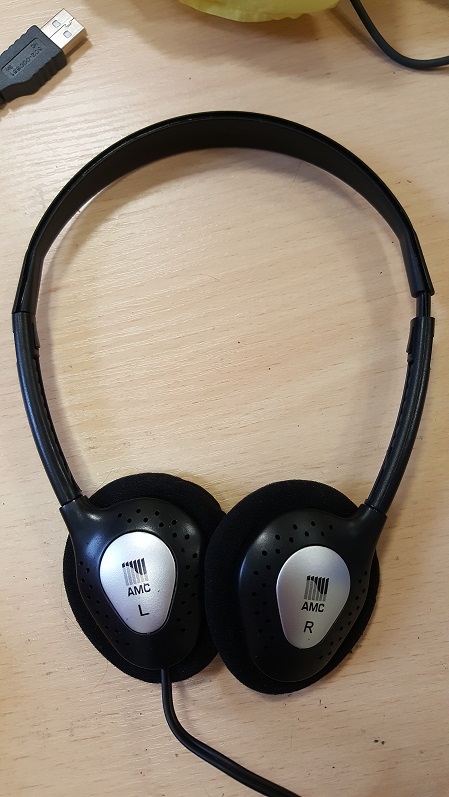 100 gab.Kam:Daugavpils pilsētas dome, K.Valdemāra iela 1, Daugavpils, LV-5401, LatvijaPretendents, reģistrācijas Nr.Adrese:Kontaktpersona, tās tālrunis, fakss un e-pasts:Pretendenta Bankas rekvizīti:Nr. p.k.Preces nosaukumsPreces aprakstsSkaitsCena par vienu vienībuEUR bez PVNSumma kopā EUR bez PVN1Vārds, uzvārds, amatsParaksts Datums